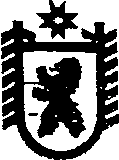 Республика КарелияАдминистрацияКондопожского муниципального районаПОСТАНОВЛЕНИЕот  06 марта  2019 года   №  172В соответствии с Законом Республики Карелия от 18 декабря . №1659-ЗРК «Об административных комиссиях в Республике Карелия и наделении органов местного самоуправления отдельными государственными полномочиями Республики Карелия», Положением об административной комиссии Кондопожского муниципального района, утвержденным постановлением Администрации Кондопожского муниципального района от 02 июля 2013 года  № 859, внести в Приложение к постановлению Администрации Кондопожского муниципального района от 13 февраля  2014 года № 184, следующие изменения:Исключить из состава административной комиссии Кондопожского муниципального района Нефедову Светлану Васильевну – техника отдела управления многоквартирными домами Кондопожского ММП ЖКХ, и включить в состав административной комиссии Кондопожского муниципального района Зацепина Дмитрия Александровича – Главу Кондопожского городского поселения.Глава АдминистрацииКондопожского муниципального района                                  В.М. СадовниковПриложение к постановлению                                                                     от  06 марта 2019 года №  172С О С Т А Вадминистративной комиссииКондопожского муниципального района1.  Спиридонов Юрий Леонидович 		Первый заместитель Главы Кондопожского муниципального района,                                                            		председатель комиссии.	2. Мартынов Дмитрий Анатольевич  -	начальник юридического отдела                    			Администрации Кондопожского                                                          		муниципального района,		заместитель председателя комиссии.3.  Кирилкина Надежда Александровна - инспектор административной практикиОМВД России по Кондопожскому району.4.  Зацепин Дмитрий Александрович	Глава Кондопожского городского поселения5.  Бердник Вячеслав Владимирович  -	ведущего специалиста отдела по военно-мобилизационной работе и гражданской обороне  Администрации 		Кондопожского муниципального района.6. Михеев Александр Владимирович   -	главный специалист управления 			Жилищно-коммунального хозяйства 			Администрации Кондопожского 			муниципального района7. Ермилова Анна Владимировна     -		секретарь	административной комиссии	Кондопожского муниципального района.